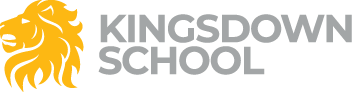 Year 10 Classical Civilisation Curriculum ExplainedThe Classical Civilisation course has been designed to provide learners with a broad, and rewarding study of the culture of the classical world. It offers learners the opportunity to study elements of the literature and visual/material culture of the classical world, and acquire an understanding of their social, historical and cultural contexts.Two papers are studied:  Paper 1: Myth and Religion  Paper 2: War and Warfare This means that they will be able to:Demonstrate a knowledge of key events and dates.Demonstrate an understanding of the Roman’s in Britain.Describe and explain key features of the societies studied.Demonstrate an understanding of material culture and be able to describe what can be learnt from it about the ancient societies studied.Demonstrate an understanding of literature and be able to describe and explain what can be learnt from it about the ancient societies studied.Analyse and evaluate literature and material culture studied.To use knowledge and studied material to support an argument.Be able to recall knowledge on what has been studied.Throughout Year 10 students will study Myth and Religion and one unit of War and Warfare:Module 1: Myth and the city: Foundation Stories. Material culture – Theseus Kylix. Literature – Livy The Early History of Rome, Plutarch The Parallel lives:  comparison of Theseus and Romulus.Module 2: Festivals.Module 3: Myth and Symbols of Power. Material culture – Parthenon frieze, Bassae temple frieze, The Augustus   of Prima Porta statue, Ara Pacis Rome.Module 4: Death and Burial. Module 5: Journeying to the Underworld                   Literature – Homeric Hymn to Demeter, Ovid Metamorphoses.Module 6: War and Warfare Literature - IliadLiterature – Homer’s Iliad, Books 5,6,22 and 24.